CLACKAMAS RIVER WATER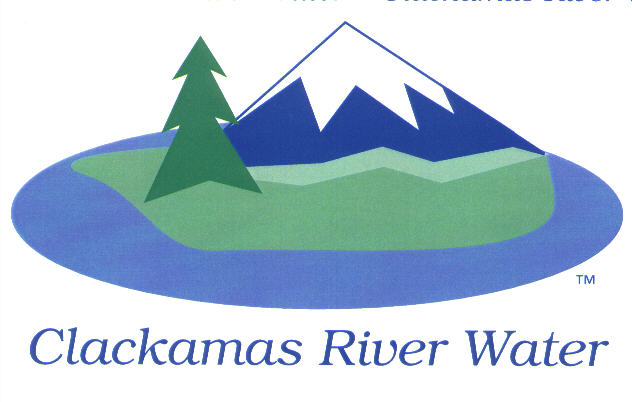 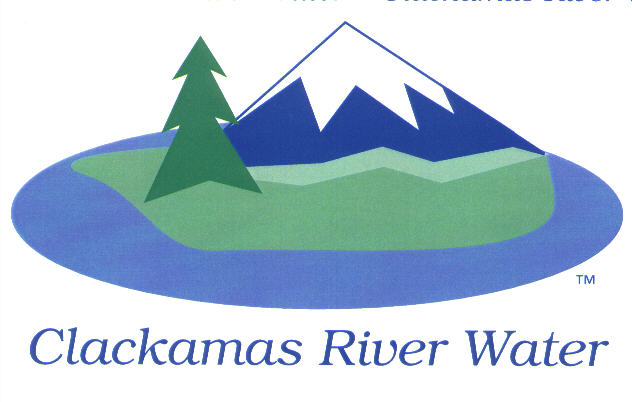 BOARD OF COMMISSIONERSREGULAR MEETING Held at 16770 SE 82nd Dr.August 13, 2015AGENDA6:00 pm – 8:00 pmPlease sign the attendance sheet.  Members of the public are welcome to speak for a maximum of three minutes. Public comment provided at the beginning of the agenda will be reserved for comment on agenda items, special presentations, letters and complaints.  Public comment as listed at the end of the agenda will be for the purpose of “wrapping up” any remaining concerns. REGULAR MEETING @ 6:00 p.m.  Call to Order, Pledge of Allegiance and Roll Call – Ken Humberston, Board PresidentApproval of the AgendaReport from Executive Session on July 9, 2015Public Comment (see blue box at the top of the agenda)PresentationDrought update- Suzanne DeLorenzo, Water Quality ManagerAction ItemsAcknowledge the insurance change to  SDAO/SDIS– Lee Moore, Sr. General ManagerApprove the extension of the contract with Wilson-Heirgood as the insurance agent of record, Dean Philips Law for legal service and Moss Adams for Auditing services CRW- Lee Moore, Sr., GMApproval of surplus property for FY 14/15 – Lee Moore, Sr., GMWaterline Easement- Bob George, Chief EngineerConvene Local Contract Review BoardResolution 01-2016:  Second Reading, by title only, Amending Local Contract Review Board Rules – CRW Board of CommissionersAdjourn Local Contract Review BoardConsent Agenda CA-1:	Gross Payroll and Accounts Paid:  July 2015 CA-2:	Cash Position and Transfers:  July 2015CA-3 	GM Salary adjustment  Informational ReportsMANAGEMENT REPORT – Lee Moore Sr., General ManagerPublic Comment (see blue box at the top of the agenda) Commissioner Business Commissioner Reports and Reimbursements –Naomi Angier, Ken Humberston, Hugh Kalani & Larry SowaAdjournThe meeting location is accessible to persons with disabilities.  A request for accommodations for persons with disabilities should be made at least 48 hours before the meeting to Adora Campbell (503) 722-9226.          